Dimanche 17 novembre 2019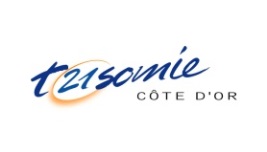 Opération « Petit Déjeuner »Fiche de participation Bénévoles à envoyer avant le 28 octobre  à benevolestrisomie21@gmail.com   NOM Prénom Adresse / Ville											 Tél fixe					          Tél portable					e-mail : Je peux aider : à la préparation des tables samedi 16 nov de 8h30 à 12 h               oui ___    non ___Nombre de personnes :à la préparation des sacs samedi 16 nov de 14 h à 17 h    	            oui ___    non ___Nombre de personnes :(Pour les bénévoles qui restent la journée, l’association offrira la collation de midi) à la préparation des sacs dimanche 17 nov  à 4 h                              oui ___     non ___Nombre de personnes :Je peux :assurer la distribution dimanche 17 nov  de 6h30 à 10 h30             oui ___    non ___avec une voiture 	       		  	 oui ___     non ___ avec un téléphone portable     	 oui ___     non ___Nom Prénom de votre accompagnant (1) : Adresse / ville : e-mail : 									tél portable :avec une voiture 	       		  	 oui ___    non ___avec un téléphone portable     	 oui ___    non ___Si vous n’avez pas d’accompagnant nous nous chargerons de constituer une équipe.